Service de sécurité incendie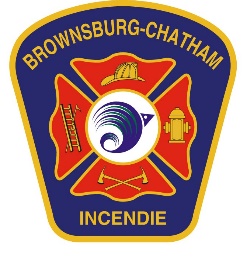 302, rue de l’Hôtel-de-VilleBrownsburg-Chatham (Québec)J8G 3B4450 533-6687, poste 2855incendie@brownsburgchatham.caDEMANDE DE PERMIS DE BRÛLAGEEMPLACEMENTPropriétaire : _________________________Téléphone : _________________________Courriel : _________________________Adresse complète : __________________________________________________ouNuméro de lot (terrain vacant) : _________________________LOCALISATION DU FEU PAR RAPPORT À L’EMPLACEMENT (UN CHOIX)	À l’arrière						À côté (droit ou gauche)	À l’avant						Sur le lot (terrain vacant)TYPE DE PERMIS DE BRÛLAGE DEMANDÉ (UN CHOIX)	Feu de joie (valide pour l’année en cours)	Feu d’abattis (valide pour 7 jours / renouvelable)	Feu d’artifice (valide pour une date spécifique)DATE DE DÉBUT DU FEUAnnée : __________     Mois : __________     Jour : __________Il est de votre responsabilité de vérifier l’indice d’inflammabilité avec la SOPFEU :Site internet : www.sopfeu.qc.caTéléphone : 1 (800) 463-3389Le permis sera émis à condition que le RÈGLEMENT NUMÉRO 128-2007 DE PRÉVENTION INCENDIE SUR LE TERRITOIRE DE LA VILLE DE BROWNSBURG-CHATHAM - SECTION 7 : FEU EN PLEIN AIR ET FEU D’AMBIANCE actuellement en vigueur soit respecté.